Giro delle Dolomiti: Much that is new despite a return to the roots Bolzano, 17 November 2022 - a very compact Giro delle Dolomiti will take place from 24 to 28 July 2023. All passionate amateur cyclists can not only already look forward to it but also register to take part. The 46th edition of the prestigious tour through the unique mountain scenery of Trentino-South Tyrol comprises five stages and has two absolute treats to offer with the circumnavigation of the Sella massif and the Passo Stelvio. As usual, the field rides the greater part of the individual stages together and at a controlled speed. However, each section also includes a short mountain time trial, which is essential for determining the overall winner. For the 46th edition of the famous cycling event, the non-profit association ASD Giro delle Dolomiti, which has organised the event since 1977, has come up with a new formula with five stages this year, which will be cycled from Monday 24 to Friday 28 July 2023 without a rest day. This is one of the significant changes for the next Giro delle Dolomiti, which every year attracts hundreds of enthusiastic participants from all parts of the world to Italy's northernmost province. “It is a kind of return to our roots. Only one section of each stage is timed - the mountain time trial. The time achieved is included in the overall ranking. We also opted for a more compact event without interruptions. This enables visitors from further afield to choose whether to add the weekend to their stay and fill it with their own preferred activities”, Bettina Ravanelli, busy President of the ASD Giro delle Dolomiti explained.In fact, every year many enthusiasts from outside the province come to South Tyrol to take part in the Giro delle Dolomiti. Its international popularity is enormous and should remain so in the future. "Every day we will set off from Fiera Bolzano, the logistical centre of the event, towards the South Tyrolean and Trentino mountains. This year's stages are full of charm and offer participants the opportunity to admire unique landscapes while climbing the wonderful classic Dolomite passes and immortalise their experiences with beautiful photos. Many of these climbs have been locations for the Giro d'Italia in recent years," Ravanelli added: “We hope that we can again welcome many participants. Our team is highly motivated and  passionately engaged in ensuring that the 6th Giro delle Dolomiti will be an unforgettable experience for all cyclists who participate in our event in the last week of July.” An event in which the cyclists cover a whopping 503.5 kilometres and an altitude differential of 11,509 metres. Val di Fiemme and Sella on the first two daysThe Giro delle Dolomiti 2023 starts on Monday, 24 July with the first stage into Val di Fiemme. The "run-in" is 87.3 kilometres long with an elevation gain of 1980 metres. From Fiera Bolzano the cyclists set off into Bassa Atesina, where the climb into Val di Fiemme begins. They reach Cavalese and begin the ascent to Passo di Lavazè, where the timed section of this stage (10.4 km/798 m altitude) ends. The long descent through Val d’Ega to Bolzano concludes the first stage. The following day sees the  queen’s stage of this top-class event: With a length of 159.8 kilometres and an elevation gain of 3400 metres, the circumnavigation of the Sella massif is the longest and most demanding section. The cyclists ride from Bolzano to Selva di Val Gardena into Val Gardena where the mountain time trial to Passo Sella (10.4km/704 m altitude) awaits them. But that is by no means all, because the Passo Pordoi, Passo Campolongo and Passo Gardena must also be conquered on the same day. Passo Stelvio, Passo Fedaia and, finally, SaltoA further strenuous stage awaits the participants on Wednesday, 26 July, when the 63.7 kilometres with 1893 metres of elevation gain will take them to Passo Stelvio. From Bolzano the participants are taken by bus to Prato allo Stelvio, where shortly after the start, the mountain time trial (23.2 km/1808m elevation gain) begins on the “queen of alpine roads” to the crossing point at 2757 meters. From here, the cyclists reach the Umbrail Pass at the border between Italy and Switzerland. After a detour into the neighbouring country, the race continues through Val Monastero back to the start and finally by bus to Bolzano. Another legendary pass at the foot of the highest mountain in the Dolomites will be tackled on Thursday 27 July: Passo Fedaia. On the 142 kilometres stage with a total of 2898 metres of ascent, the cyclists climb from Bolzano to Passo Costalunga and reach Val di Fassa in Trentino. They pass through Canazei and continue to Penia. This is where the time trial (7.3 km/504m elevation gain) begins, which ends  at the dam of Lago Fedaia at the foot of Marmolada. The return to Bolzano is via Passo Costalunga and Passo Nigra. The fifth and final stage on Friday, 28 July, is shorter and less strenuous than the preceding stages and is a worthy conclusion to the 46th Giro delle Dolomiti. On the 51 kilometre long stretch with an altitude difference of 1338 metres, the participants will tackle the climb from Bolzano to San Genesio, where the last timed section (10.8km/942m elevation gain) will be held at the same time. The route continues over high plateau of Salto to Meltina, then down into Val d’Adige past Terlano and back to Bolzano.Registrations are openInterested cyclists can already register for the Giro delle Dolomiti. The entry fee for the entire tour is 550 euros until 31 January 2023. Participation in a single stage costs 130 euros. A comprehensive race package with many great products for all Giro participants is included in the price. To register or for further information, all interested parties visit the official website www.girodolomiti.com46th Giro delle Dolomiti (24 to 28 July 2023) - The stages at a glance: Stage 1 - Val di Fiemme (Monday, 24 July)Distance: 87.3 kmAltitude differential: 1980 mTimed section: 10.4 km/798 m elevation gainStage 3 - Sellaronda (Tuesday, 25 July)Distance: 159.5 kmAltitude differential: 3400mTimed section: 10.4 km/704 m elevation gainStage 3 - Passo Stelvio (Wednesday, 26 July)Distance: 63.7 kmAltitude differential: 4.60mTimed section: 23.2 km/1808 m elevation gainStage 4 - Passo Fedaia (Thursday, 27 July)Distance: 142 kmAltitude differential: 4.60mTimed section: 7.3 km/504 m elevation gainStage 5 - San Genesio - Meltina (Friday, 28 July)Distance: 51 kmAltitude differential: 1338 mTimed section: 10.8 km/942 m elevation gainTotal distance: 503.5 km/11509 m elevation gainTotal distance of timed sections: 62.1 km/4756 m elevation gainPress office Giro delle Dolomiti: 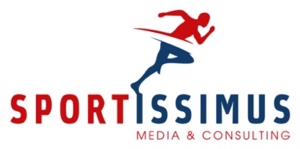 Roberta Decarli E| roberta@sportissimus.itT| +39 0471 1551688M| +39 345 2356785W| www.sportissimus.itPress office Giro delle Dolomiti:http://bit.ly/DB_Giro_delle_DolomitiMore information on the Giro delle Dolomiti:www.girodolomiti.comFacebook Giro delle Dolomiti:https://www.facebook.com/girodolomiti/Instagram Giro delle Dolomiti: https://www.instagram.com/girodelledolomiti/